7 группаГруппа 7 ОБЖ Выписать определение "Гражданская оборона" и ее задачи с сайта https://pandia.ru/text/77/164/11363.php#:~:text=Понятие%20гражданская%20оборона%2C%20содержание%20её,поражения%20и%20зонах%20катастрофического%20затопленияГруппа 7 География Приготовить доклад на тему "География мировых экономических отношений"Алгебра и начала математического анализа 10-11Глава 3. Показательная функция.Задание: 1) прочитать §.11 Показательная функция, ее свойства и график.2) Выписать в тетрадь (ЕСЛИ НЕ ВЫПИСАНЫ!)1. определение показательной функции2. свойства показательной функции3. постройте графики у=х2 и у= х1/2 (см Рис. 34 а) и б))3) Выполнить № 192, 194 Информатика изучить лекцию «Устройства компьютера». Составить таблицу:Лекция находится на сайте училища:Личные странички педагогов – Ясницкая М.П. – ДО – Лекции – лекция «Устройства компьютера». Основы дизайна и композицииВнимание! Задания необходимо сдать в электронном виде (на эл.почту harichevanata75@yandex.ru).С.Е. Беляева Основы изобразительного искусства и художественного проектирования Задание:Изучить материал по теме урока «Виды и жанры живописи» §1 стр. 55-61https://www.youtube.com/watch?v=KZXUz-xoz3M&t=68shttps://yandex.ru/video/preview/16008861352232699195https://yandex.ru/video/preview/17719063826450767913Запишите краткий конспектСоставьте схему «Виды и жанры живописи»Группа №7 1 курсРазработка эскизов орнаментального оформления изделий из дереваВнимание! Все задания необходимо сдать в электронном виде (на эл.почту harichevanata75@yandex.ru).Задание: Изучить материал урокаЗаписать конспект в тетрадьВыполнить эскиз в карандаше на А4Выполнить эскиз в красках на А4Последовательность выполнения растительно-травочного орнамента клубникойВ хохломской росписи сложились два традиционных вида письма «верховое» и «фоновое». «Верховое» письмо состоит из «травочного» орнамента, «растительно-травочного» орнамента, «Пряник» и «под листок».Известно, что главными составляющими «травочного» орнамента является травка, а растительно-травочном орнаменте она лишь только дополняет его. Состоит этот орнамент из растительных элементов цветов, листьев и бутонов.Приемы росписи растительно-травочного орнамента настолько разнообразны, что из-под кисти выходят удивительные мотивы, которые свиваются в своеобразные элементы, сочетание которых создает множество комбинаций. Но цветы, листья и бутоны в растительно-травочном орнаменте это еще не все составляющие. Роспись, в которую художники включают листья и ягоды, носит характерное название «под ягодку». Основу этой росписи составляют листья, соединенные по три лепестка, и ягоды клубники, смородины, малины, крыжовника, шиповника, ежевики и др.Если в «травной» росписи используются только два традиционных цвета красок красный и черный, то в растительно-травочном орнаменте палитра красок обогащается зеленым, желтым, оранжевым и коричневым цветами.Но прежде чем приступить к выполнению росписи на изделии следует организовать рабочее место. Для этого потребуются:- краски масляные (красная, черная, желтая, зеленая); - скипидар (для разбавления красок);- кисти (белка № 2);- ветошь;- подставка для кистей;- палитра (для апробирования кистей, тычков и устранения излишек краски);- образцы с орнаментом «под ягодку»;- изделие (для выполнения росписи).Для удобства при выполнении росписи на изделии следует его держать на колени и поворачивать так, чтобы движение кисти шло на себя. Это даст возможность правильно выполнить работу.Итак, процесс выполнения ягодной росписи на изделии состоит из нескольких последовательных операций:Наведение поясков.Пояски служат для ограничения поля росписи. Они наводятся ровной тонкой линией не более 2мм вверху и внизу изделия черной или кранной красками в зависимости от задумки художника.(Приложение №  9)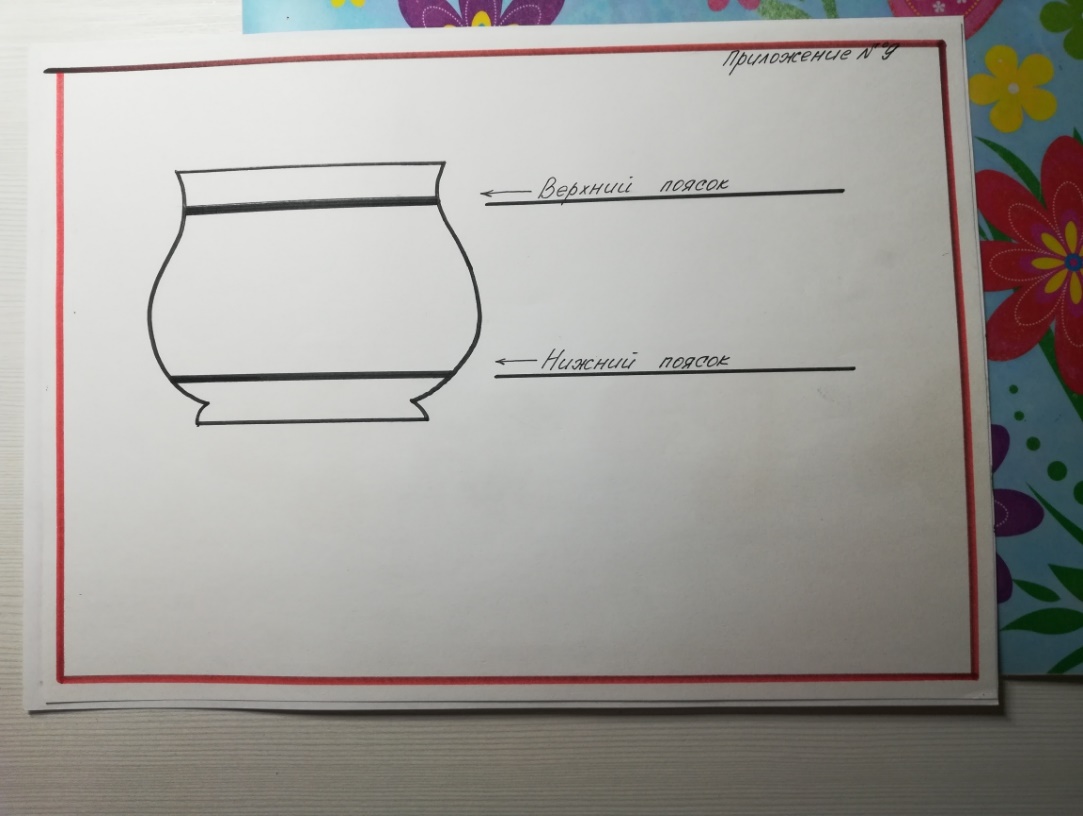 Наляпка листьев и ягодНаляпку листьев и ягод следует начать с создания их формы, которые выполняются контуром из середины. Создавая форму лепестков и ягод, нужно как можно меньше отрывать кисть от поверхности изделия, чтобы они имели четкую форму, а также поочередно выполняя их, то с одной, то, с другой стороны. Такой метод дает правильное выполнение формы элементов. Затем листья и ягоды закрашиваются краской, поэтому эта операция называется сплошной наляпкой. Весь процесс выполнения наляпки листьев ведется зеленой краской, а ягод – красной краской.(Приложение № 10)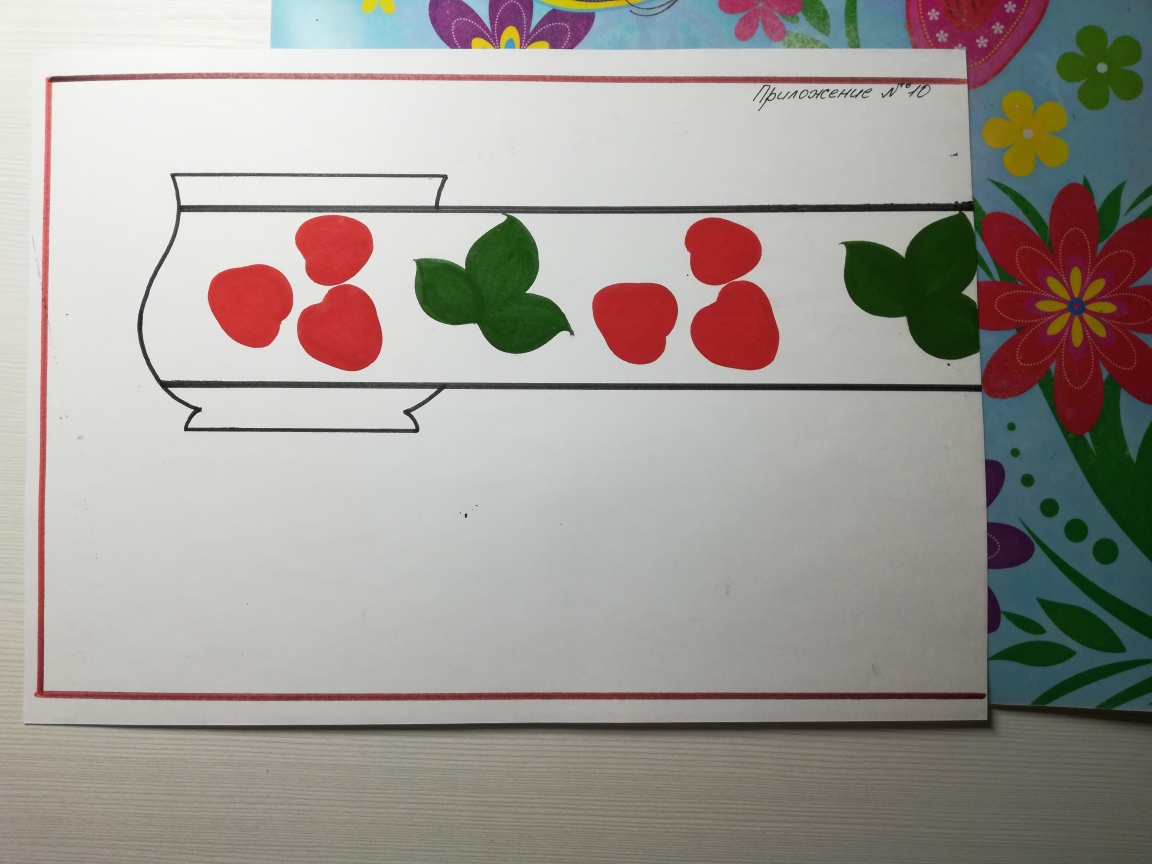 Наведение ведущей линии.Ведущие линии наводятся плавными, ровными линиями одинаковой толщины легким нажатием на кисть. Они пишутся соединяясь друг с другом и выполняются черной краской.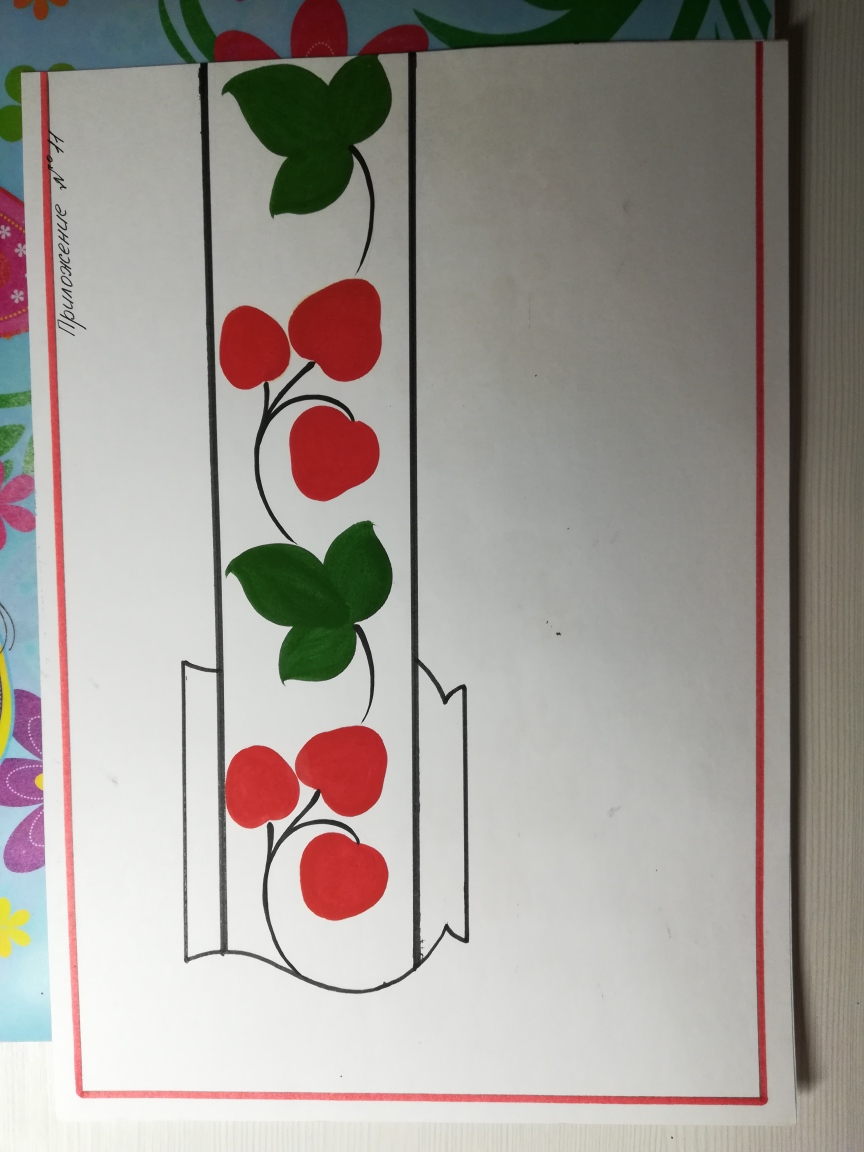 (Приложение № 11)Дополнение росписи ягодами смородины.Ягоды смородины выполняются с помощью заточенного черенка, на который наматывается небольшое количество капрона. Перед тем как проставлять ягоды в росписи, следует изготовленный тычок окунуть в красную краску и опробовать его на стекле или палитре.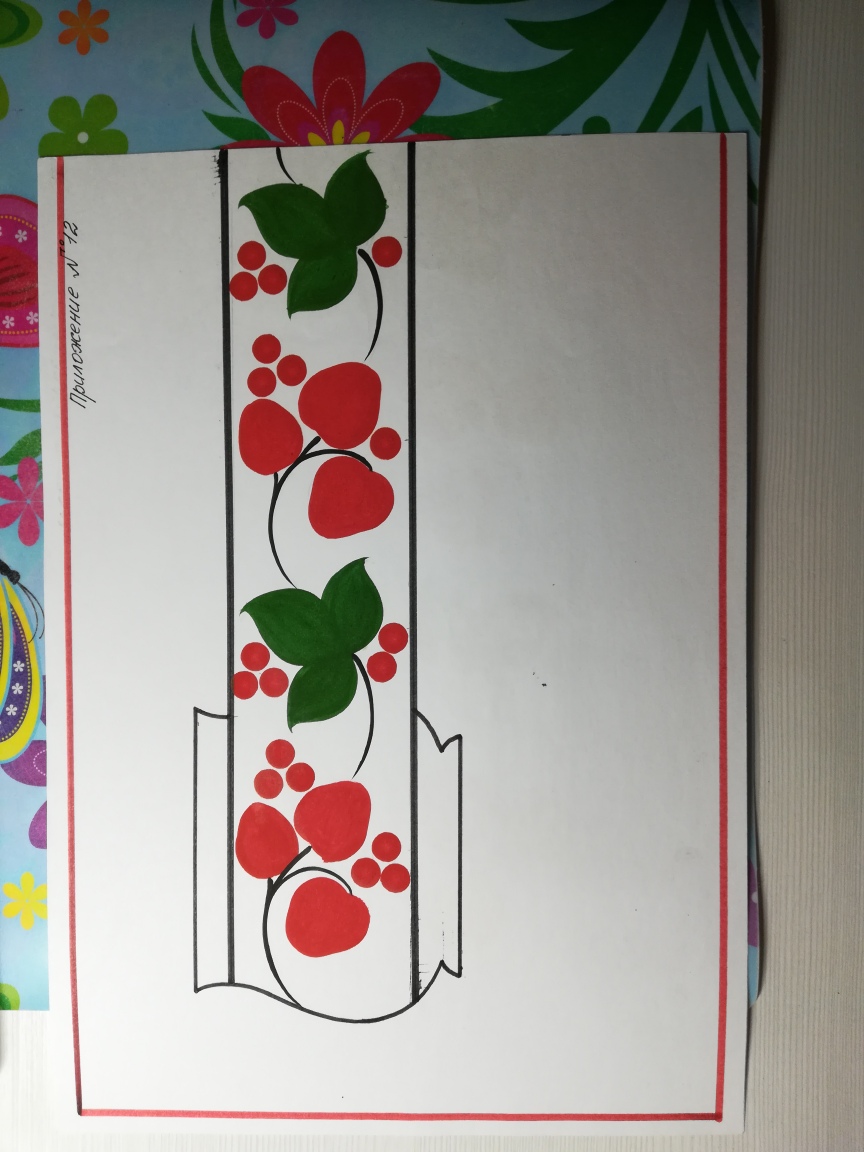 (Приложение № 12)5. Выполнение чашечек на ягодах.Выполнение чашечек в ягодах пишутся после того как просохнет краска (т.е. наляпка). Чашечки выполняются зеленой краской кистевым нажимом в верхней части ягод.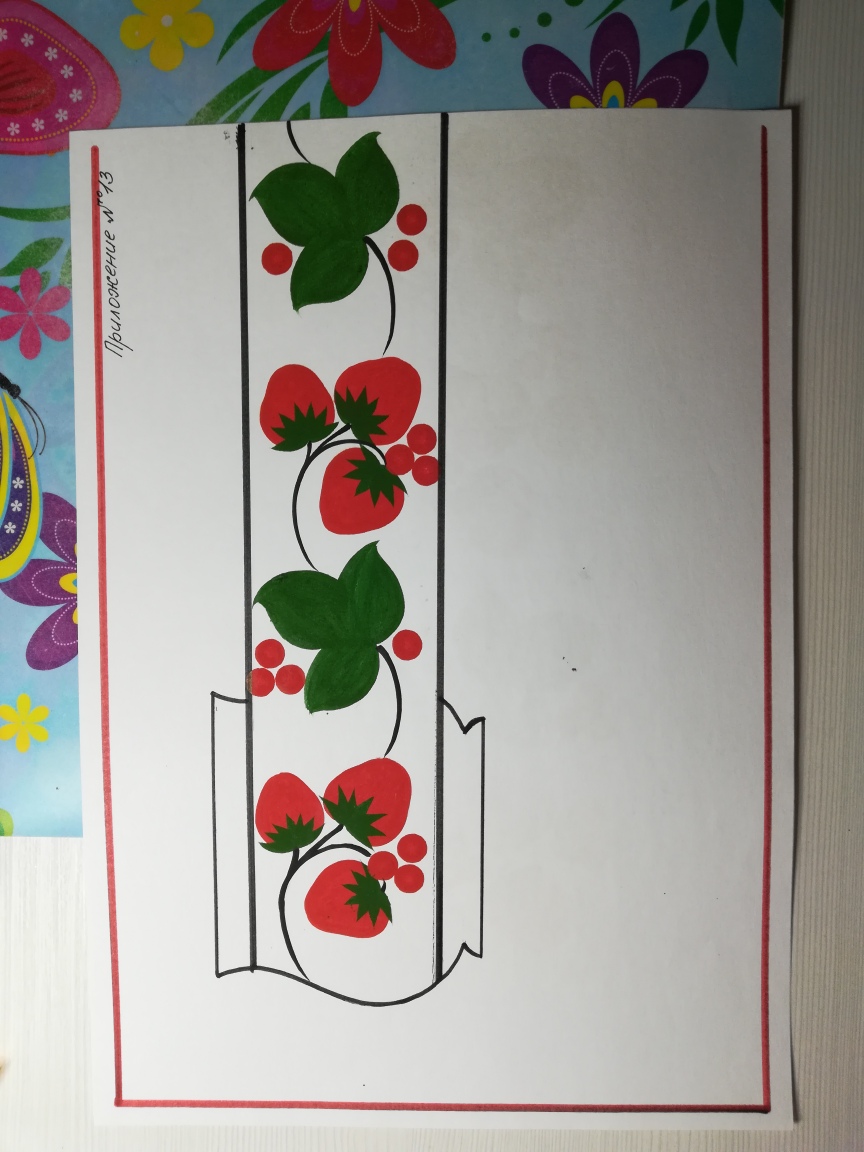 (Приложение № 13)6. Разживка ягод и листьев.Разживка в ягодах выполняется мелкими нажимами от основания чашечек сверху вниз, едва касаясь поверхности, при этом минимально, легко нажимая на кисть.Разживка в листьях выполняется штрихами из середины минимальным нажатием на кисть. Если прижимать кисть сильнее, то разживки получатся толстыми и грязными, листья и ягоды будут выглядеть грубыми и не красивыми.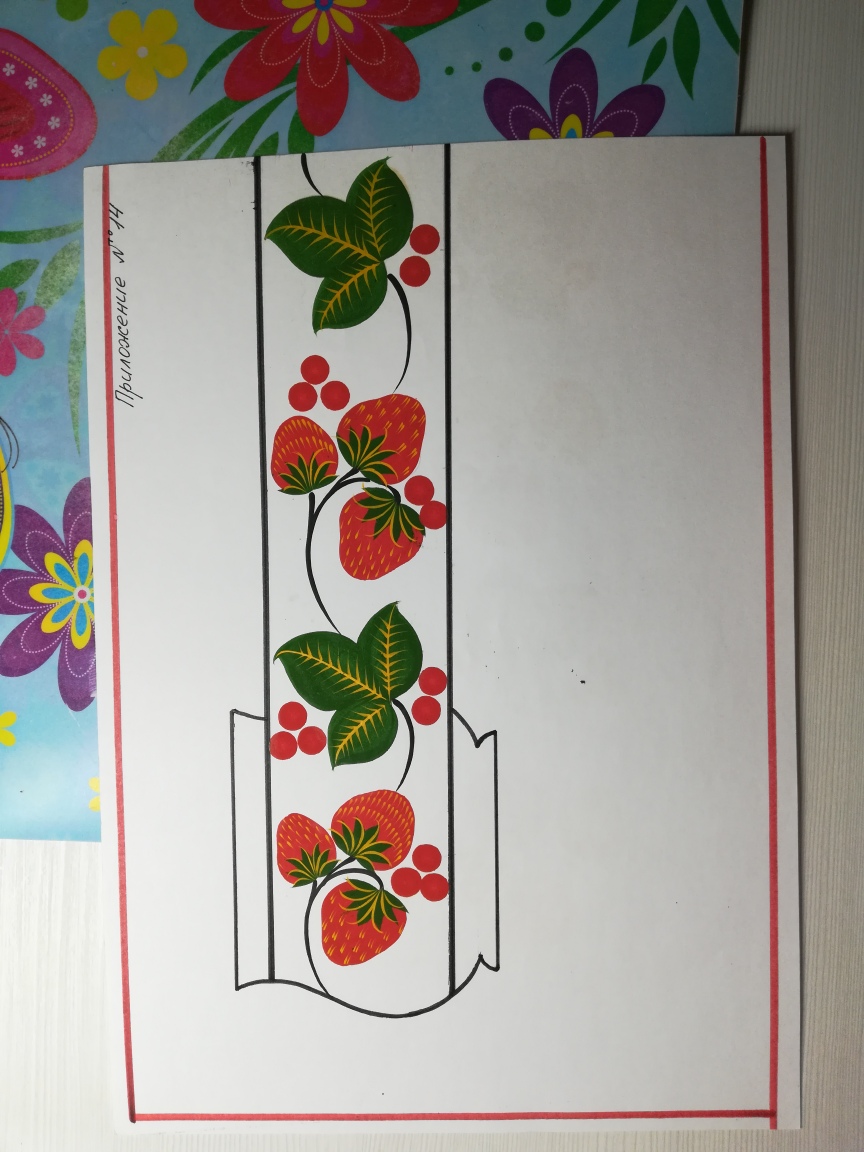 Разживка в листьях и ягодах выполняется желтой краской после того как просохнет наляпка.(Приложение № 14)7. Написание травки.Травка пишется или черной краской, равномерно заполняя поле росписи. Травные элементы должны иметь правильную форму, выполняются кистевыми мазками и нажимами не соединяясь друг с другом и ведущей линией.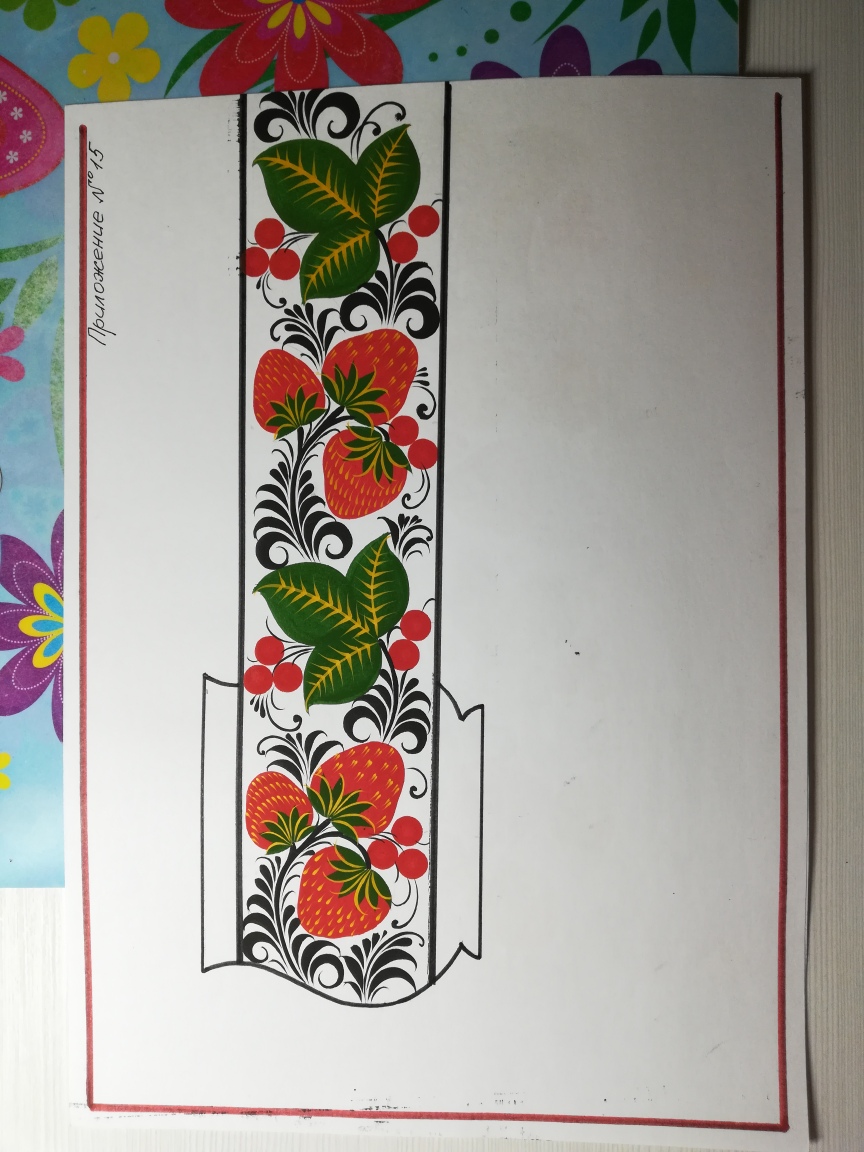 (Приложение № 15)8. Проставление мелких ватных тычков.Мелкие ватные тычки выполняются с помощью заточенного черенка, на который наматывается небольшое количество ваты, и служат для обогащения росписи. Мелкие ватные тычки выполняются в травных элементах черной краской (некоторых ресничках, усиках, круглых травинках) и растительных элементах желтой краской.  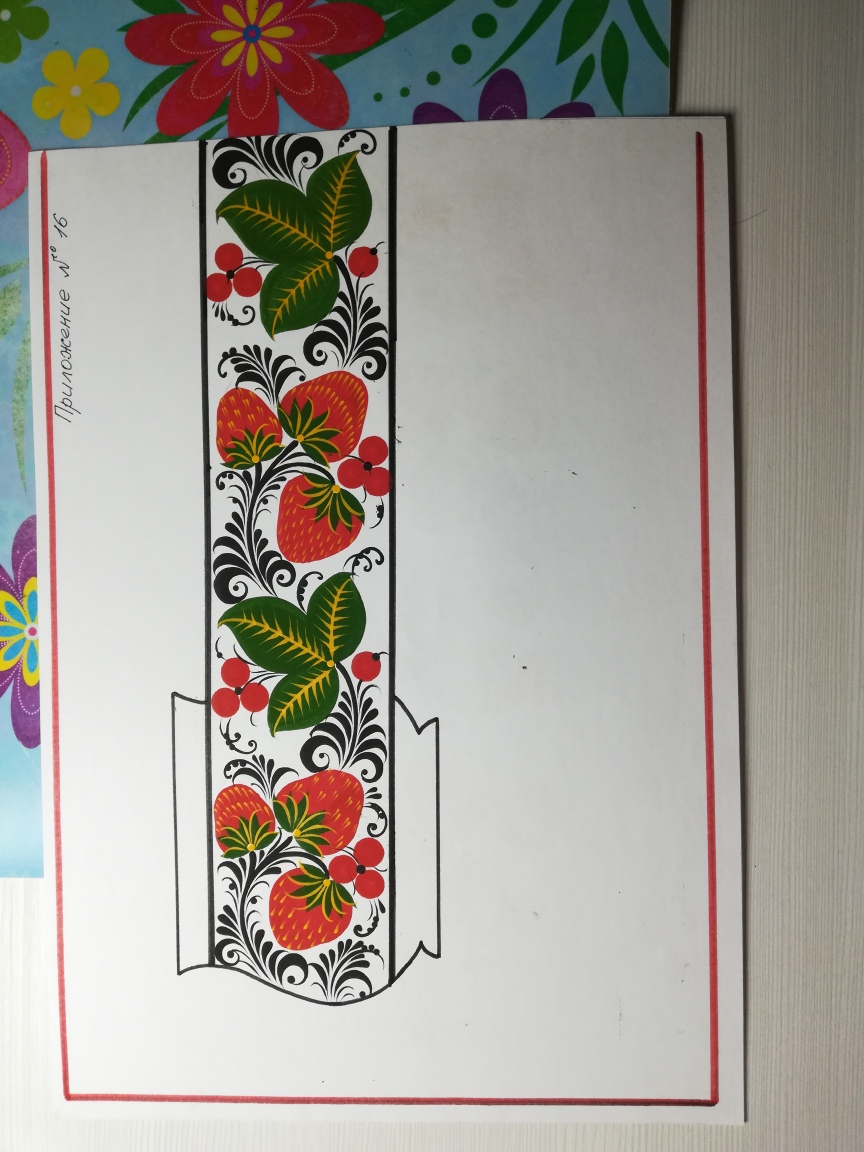 (Приложение № 16)9. Отводка изделия.Отводка на изделии выполняется вверху и внизу изделия не более 5- красной или черной красками. Отводка выполняется либо ручным способом, либо с помощью турнетки. Отводка служит для декоративного оформления и скрытия дефектов на изделии при заготовке.(Приложение № 17)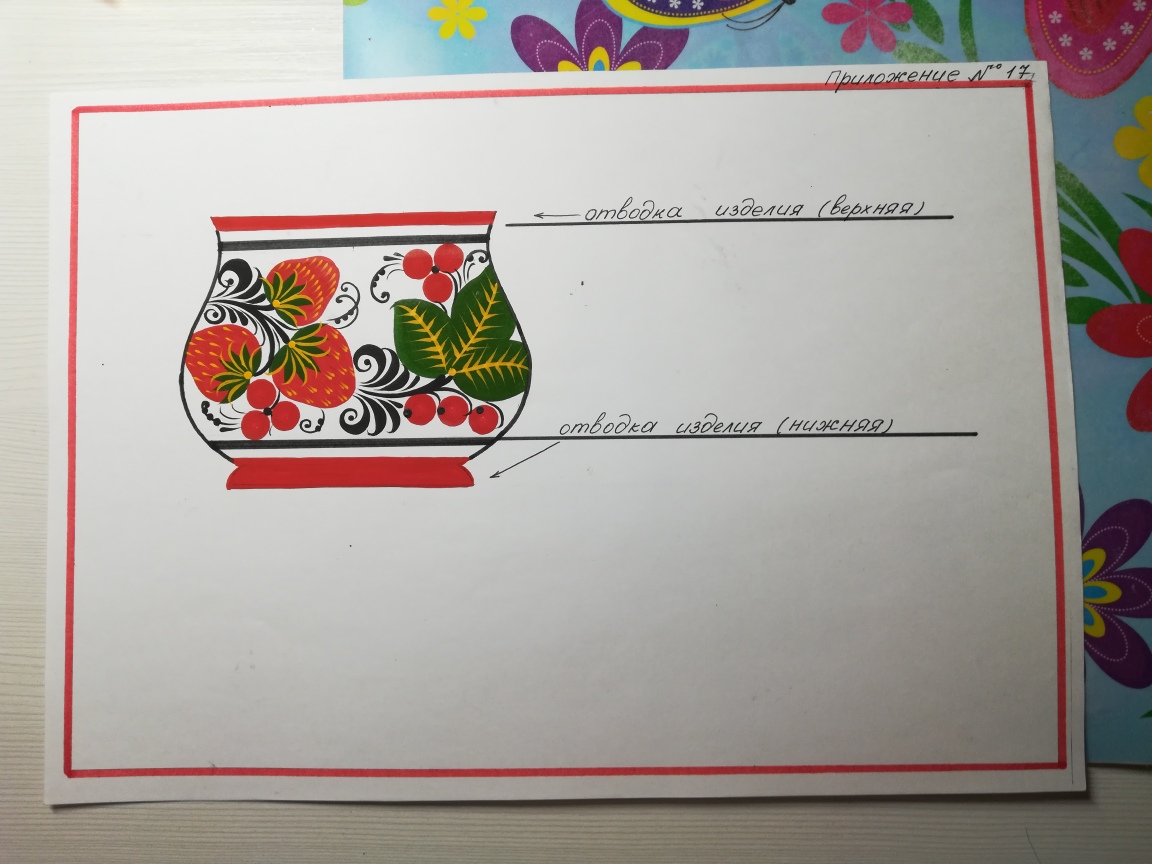 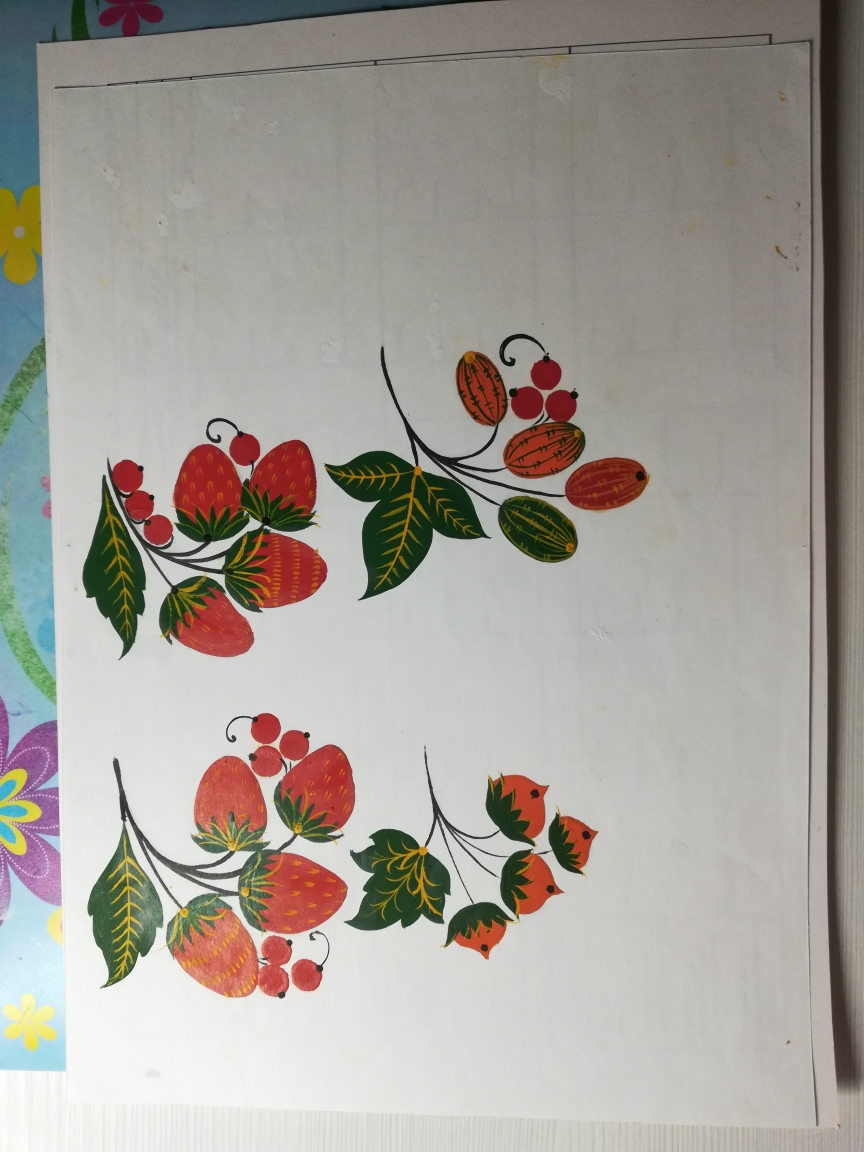 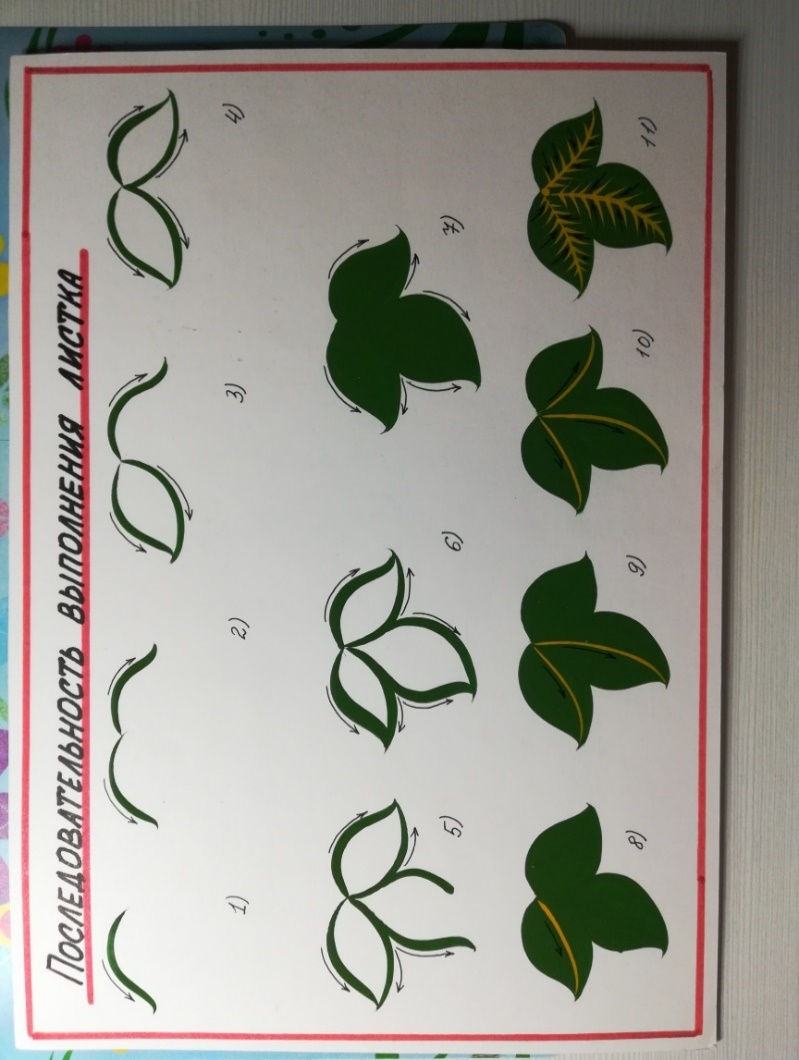 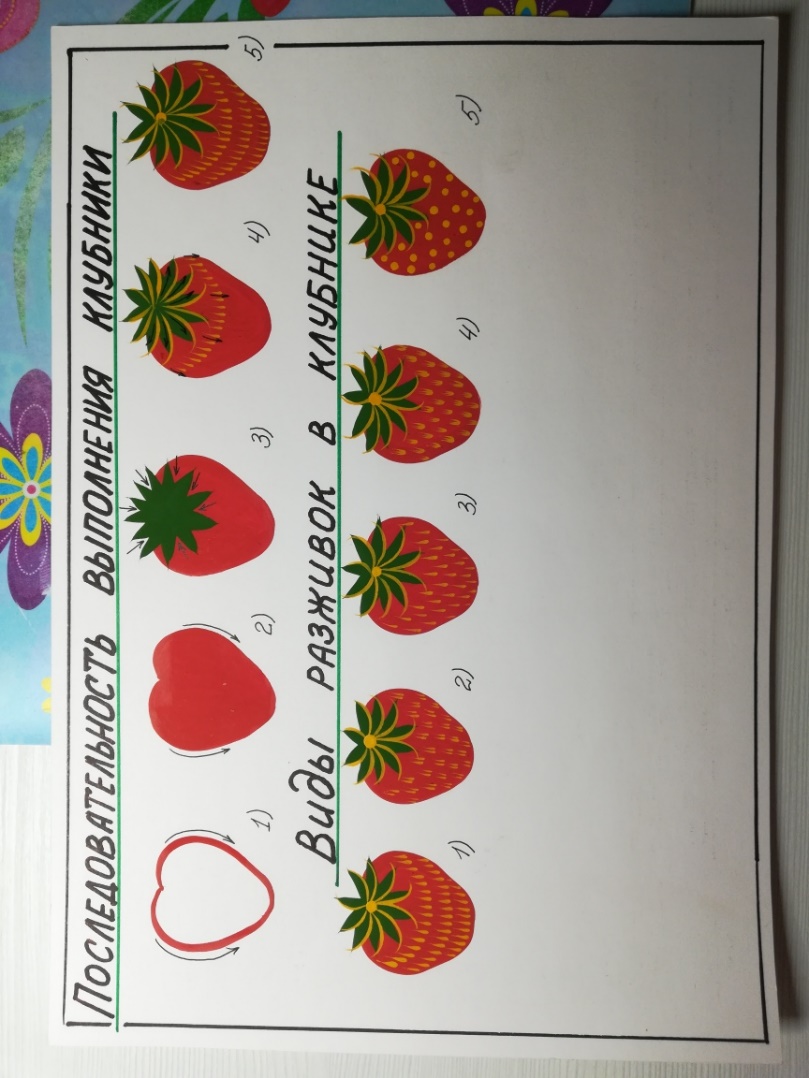 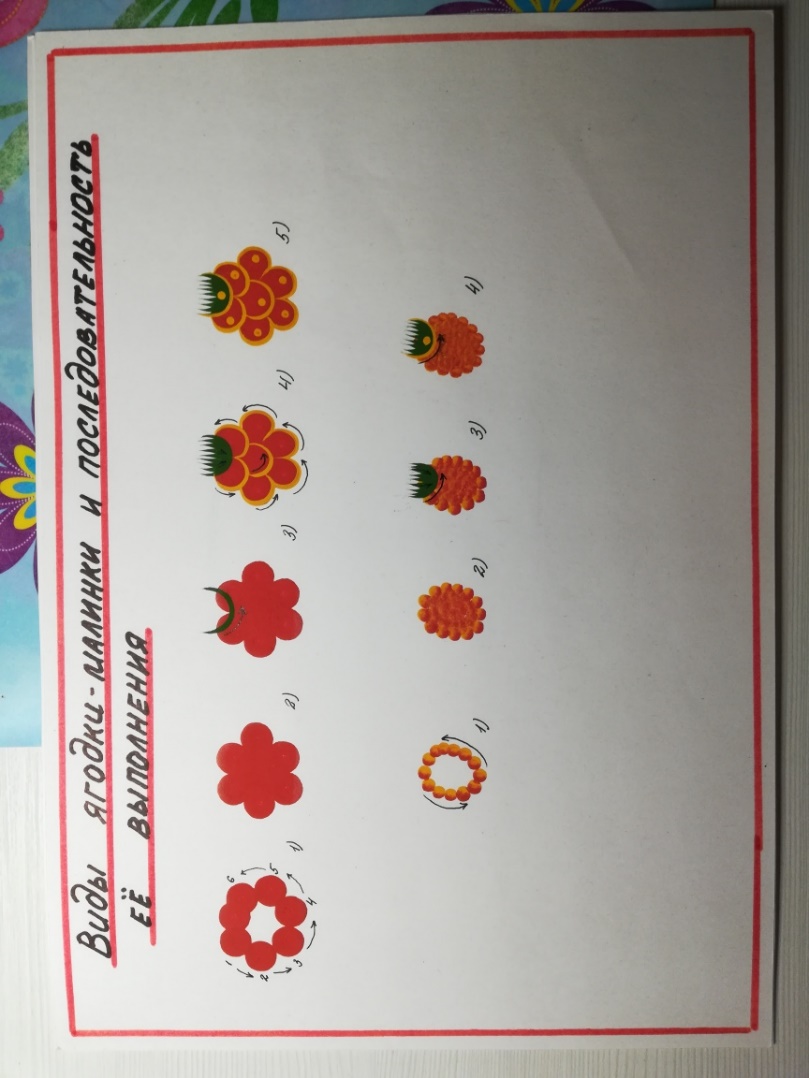 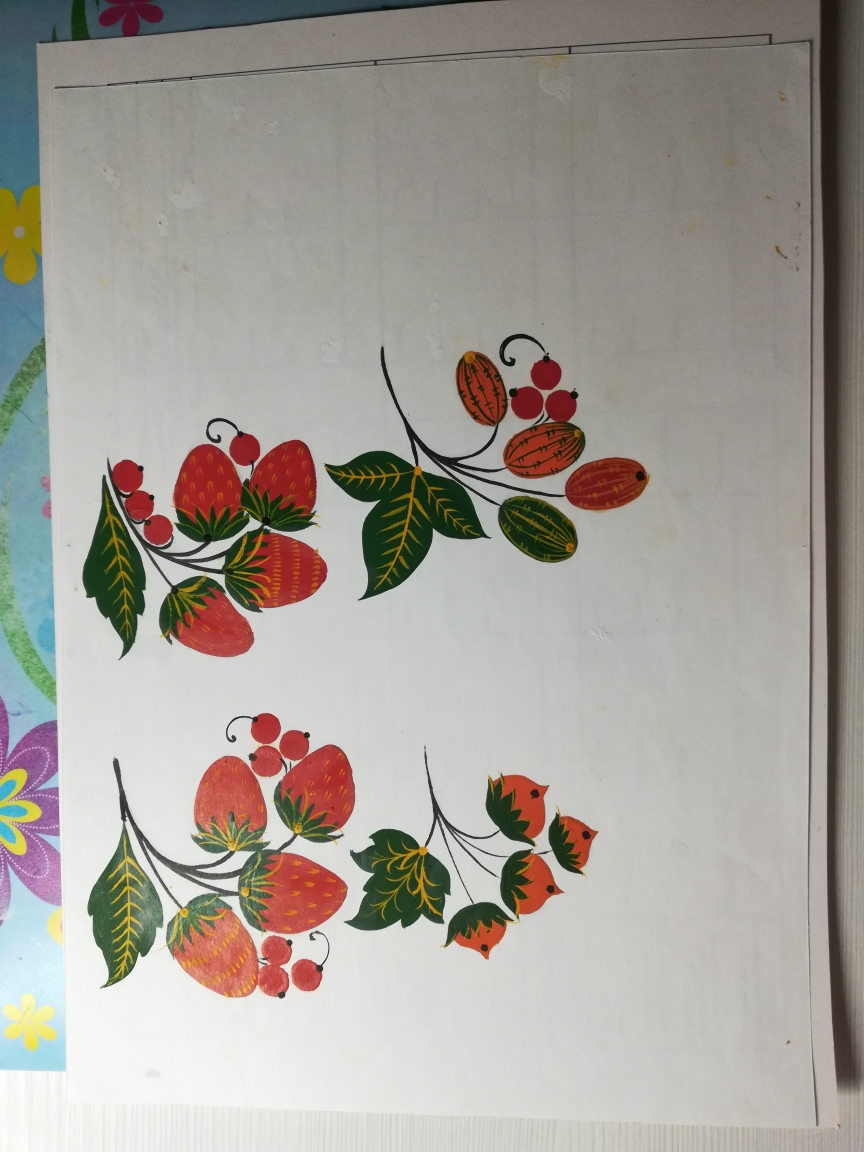 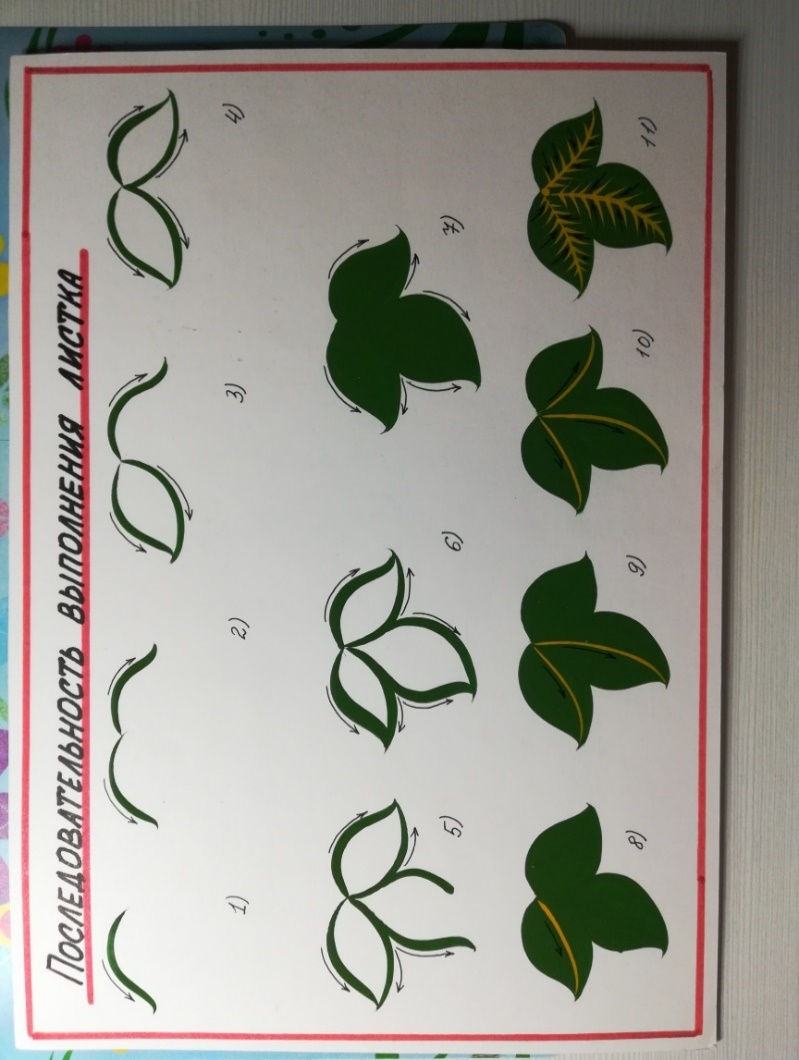 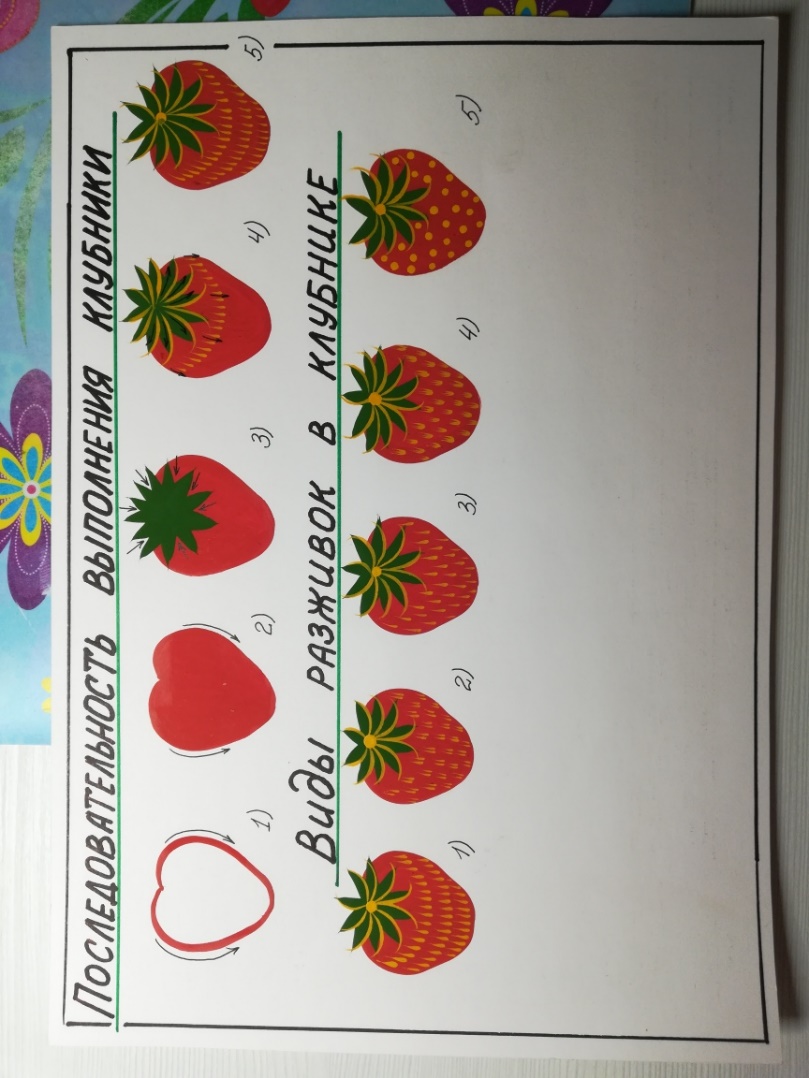 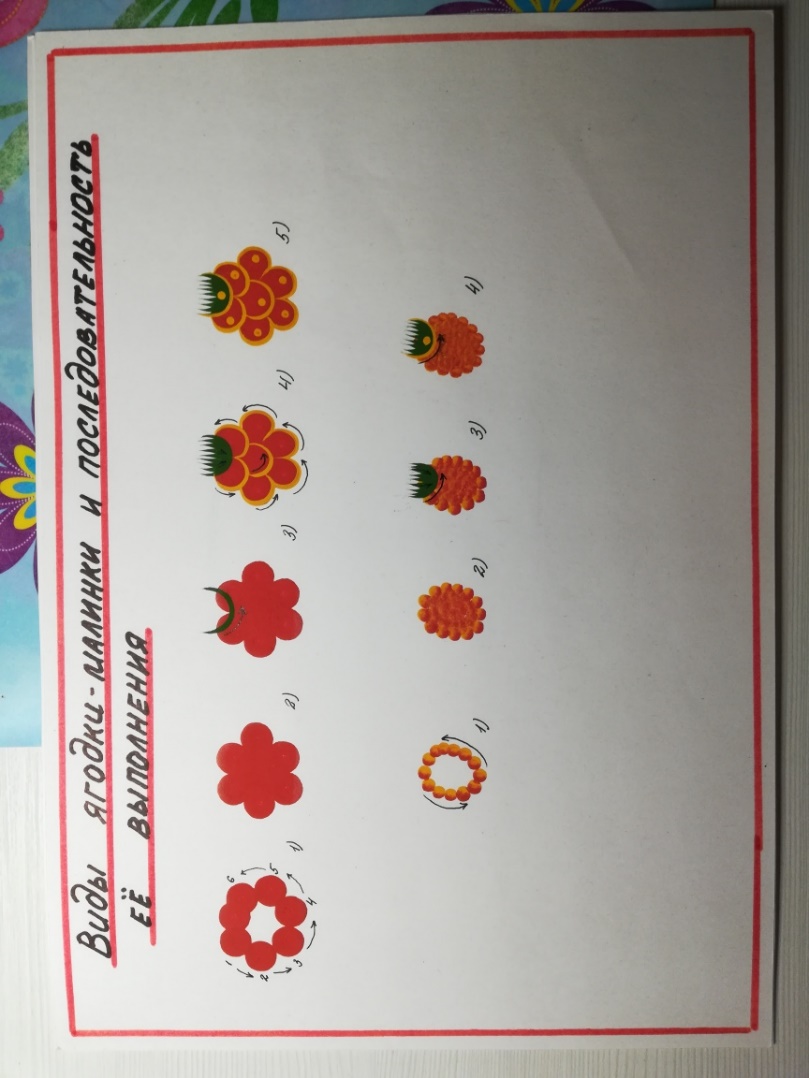 1 курс группа № 7Носова Ольга ПавловнаЗадания должны быть выполнены до 12 февраля 2022года и высланы на электронную почту  Задание № 10 Техника художественной росписи изделий из дереваСкопируйте  тестовые  задания и выполните их: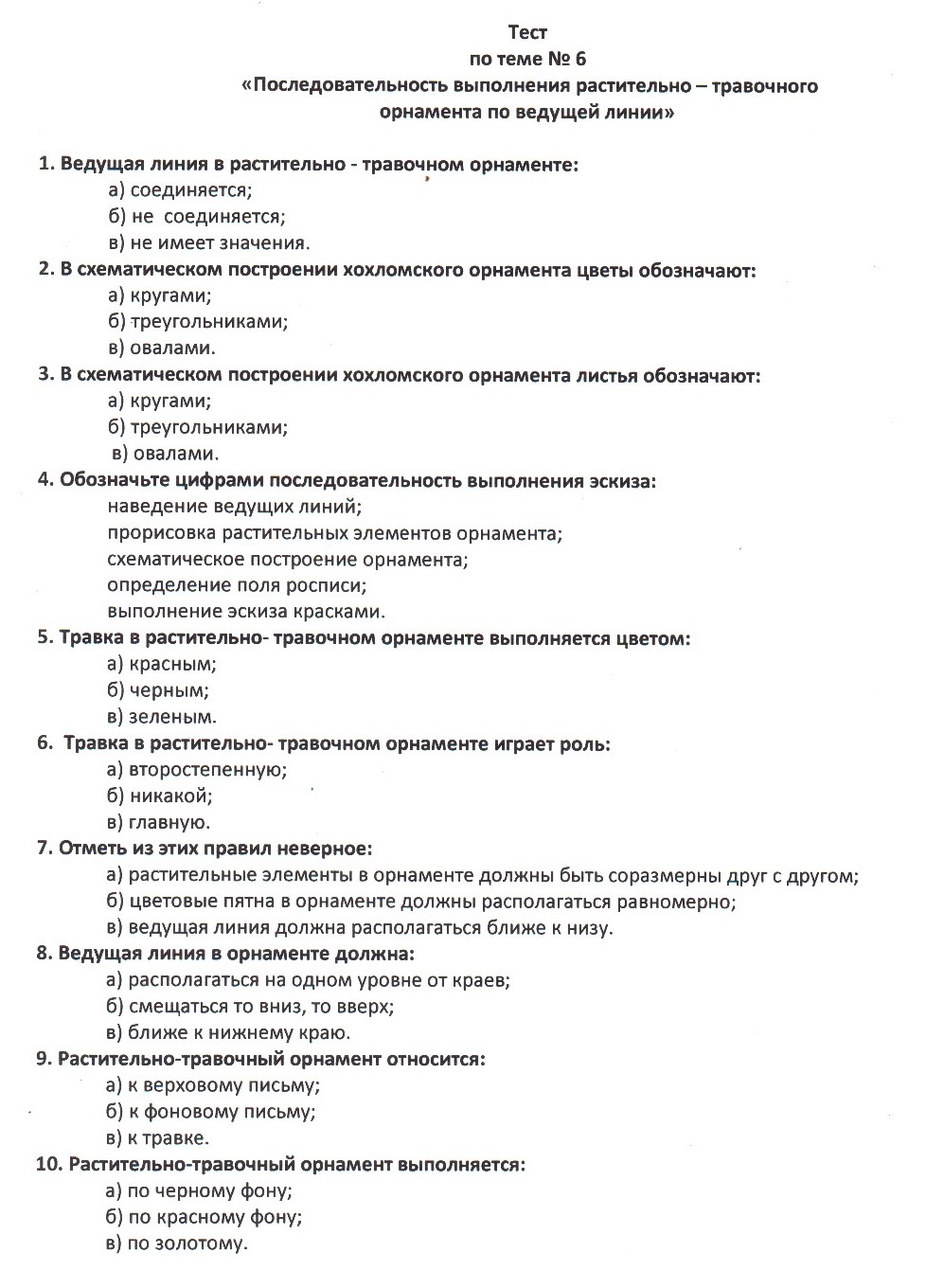 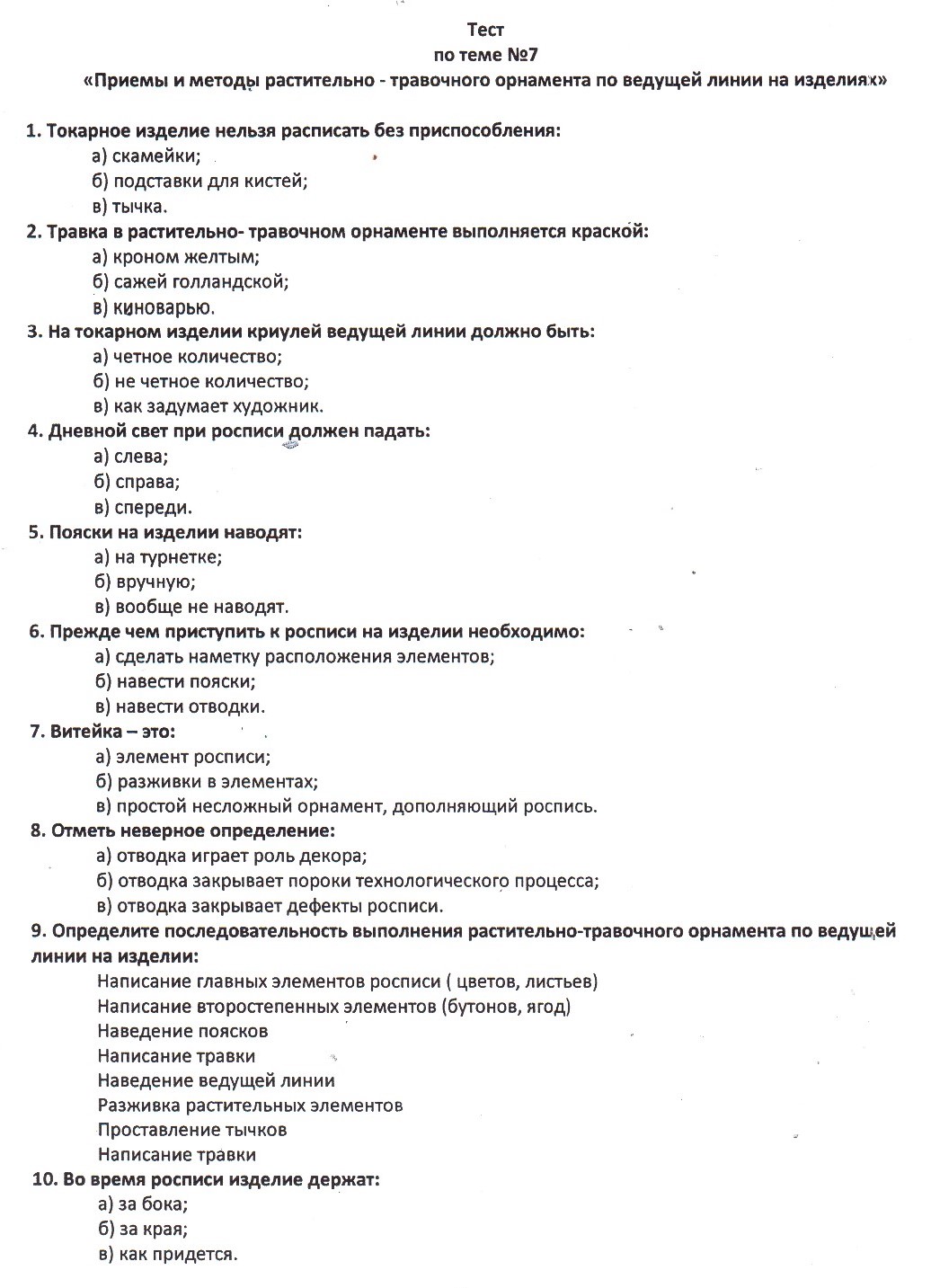 Учебная практикаВыполнение растительно-травочного орнамента композиционным построением «веточка»Последовательность выполнения эскиза краскамиСплошная и штриховая наляпка цветов.Подведение ведущей линии.Ведущая линия наводится плавной тонкой линией, соединяясь между собой.Сплошная и штриховая наляпка дополнительных, второстепенных элементов: листьев, бутонов, мелких цветочков, ягод.Подведение ведущей линии к дополнительным и второстепенным элементам росписи.Разживка растительных элементов разными по цвету красками.Проставление тычковых ягод и цветов, если это необходимо.Написание травки.Проставление мелких тычков в растительных элементах и травке.Травка выполняется черной краской вдоль ведущей линии. Пустые пространства заполняются усиками.Отводка эскиза.Выполняется красной краской с обеих сторон, ширина отводки 4 – 5 см. Помним правила!Кисть держим тремя пальцами почти вертикально у основания железного гилька. При работе кисть ведем на себя, постоянно разворачивая эскиз, чтобы было удобно писать. 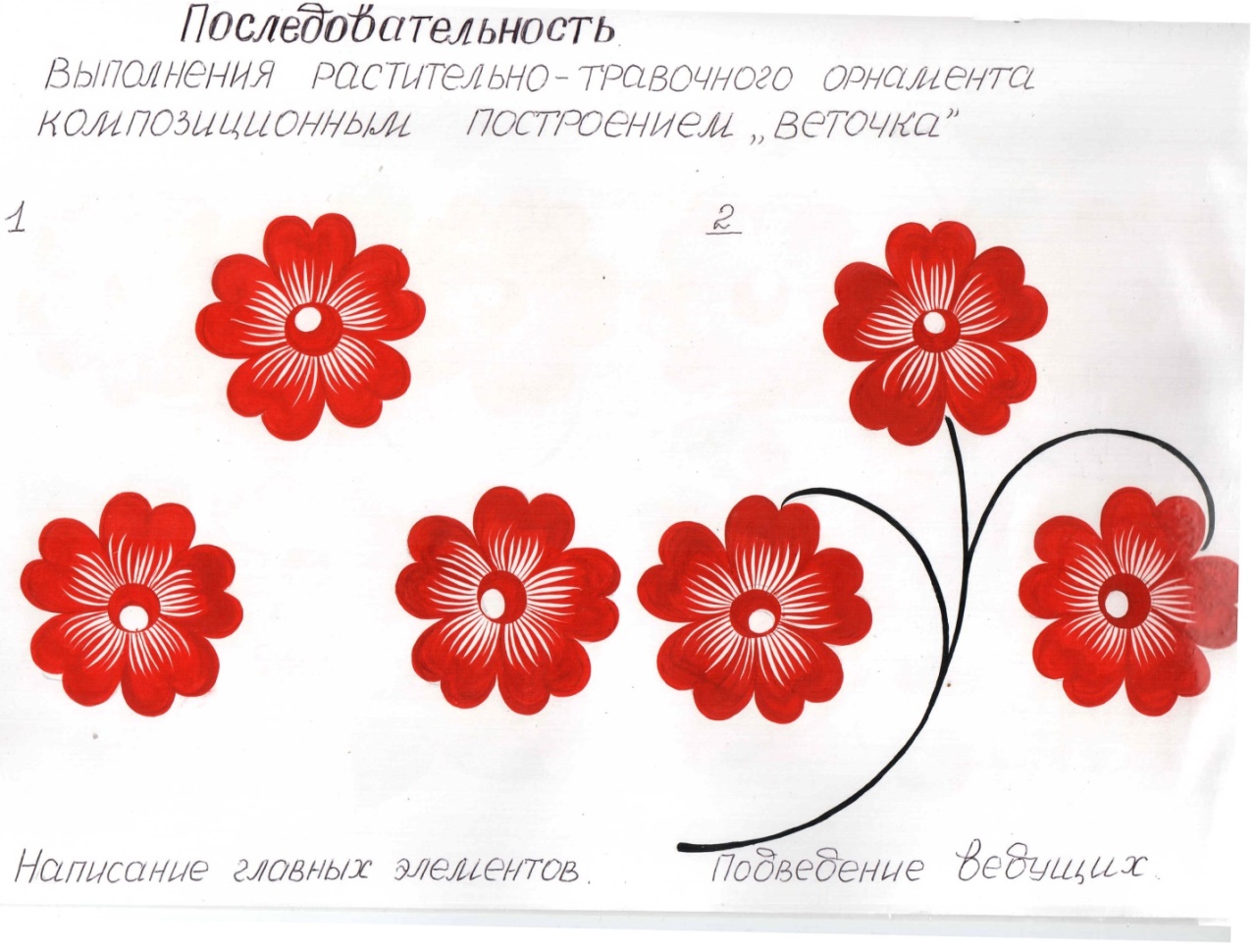 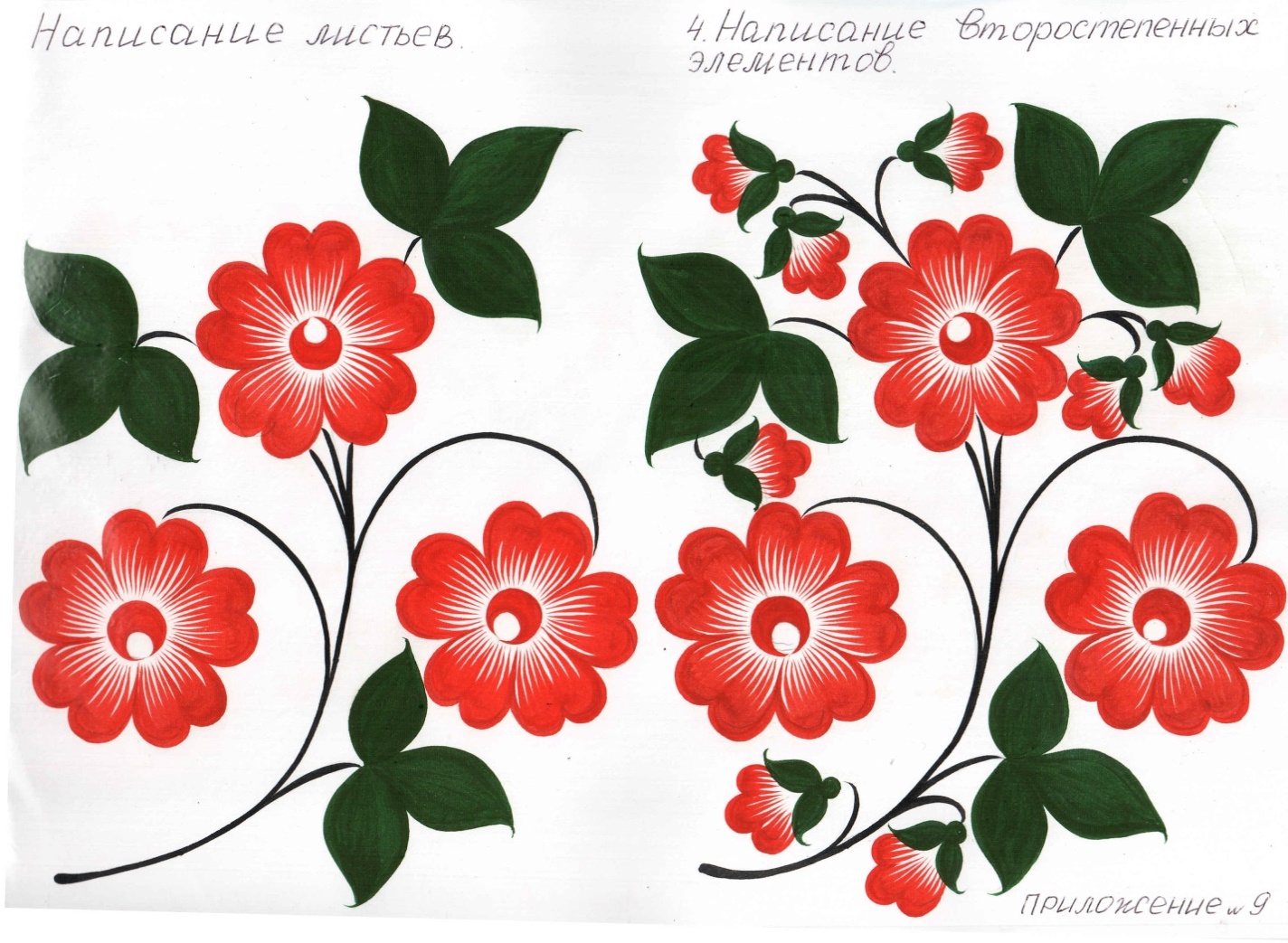 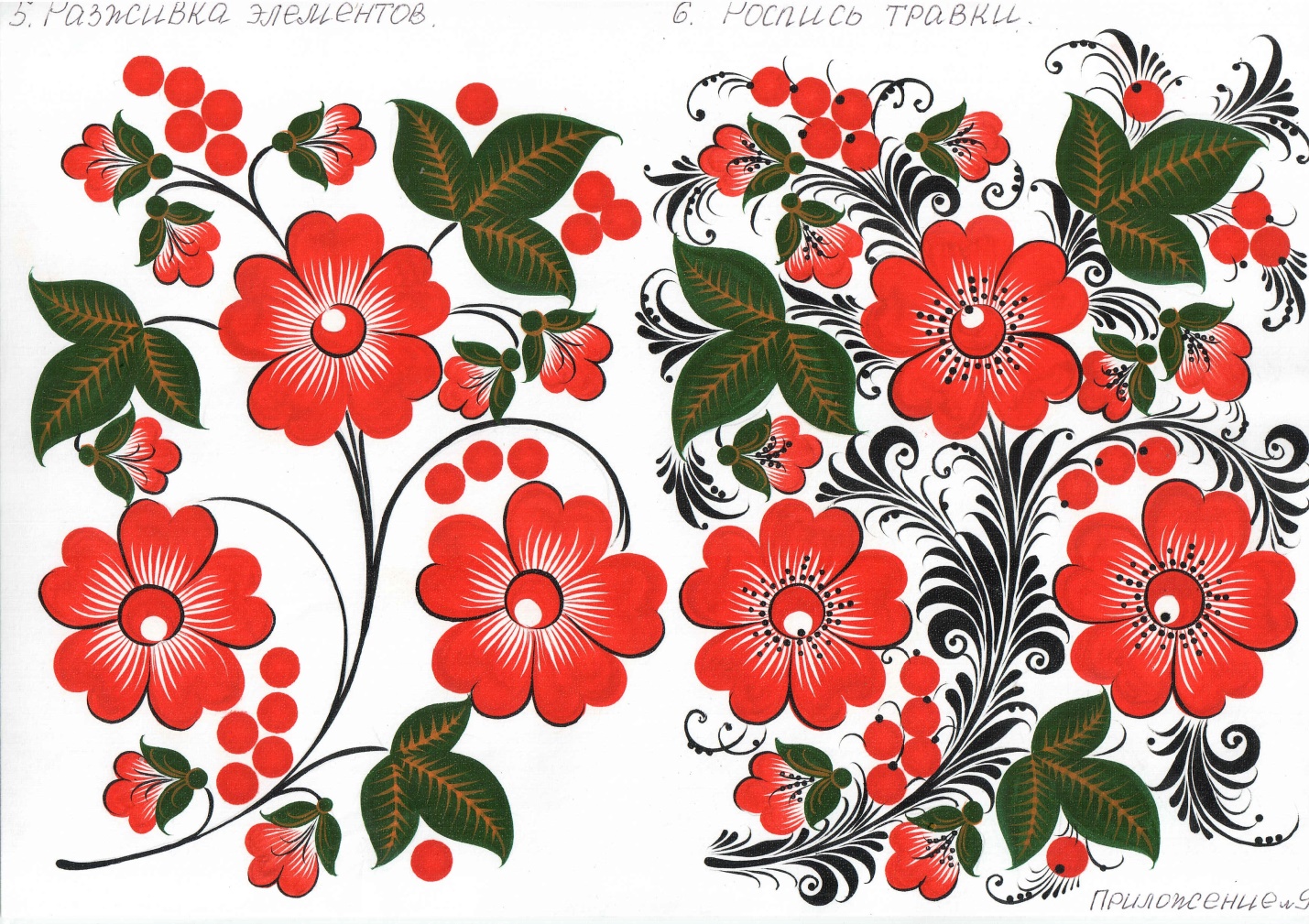 Образцы цветов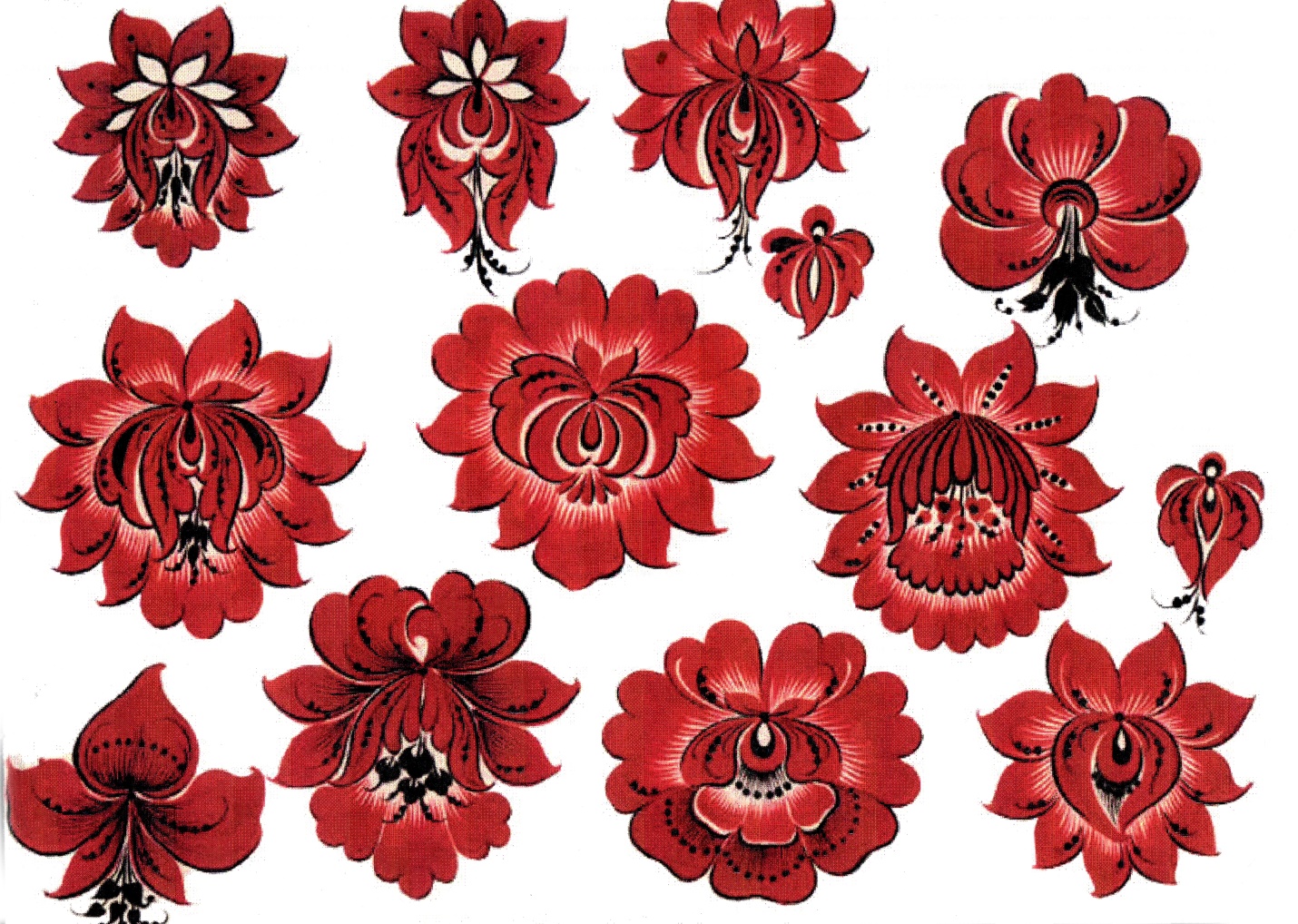 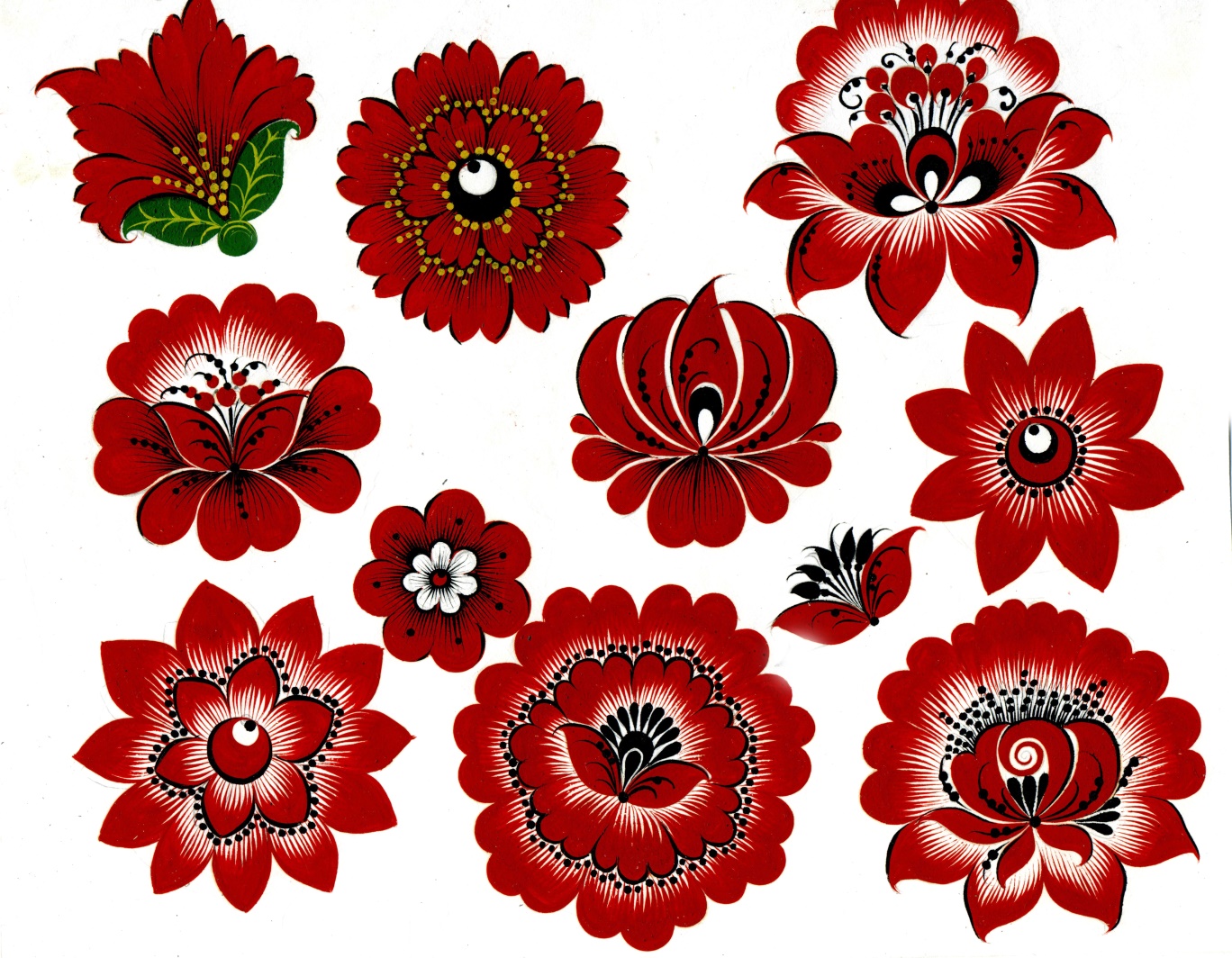 Образцы листьев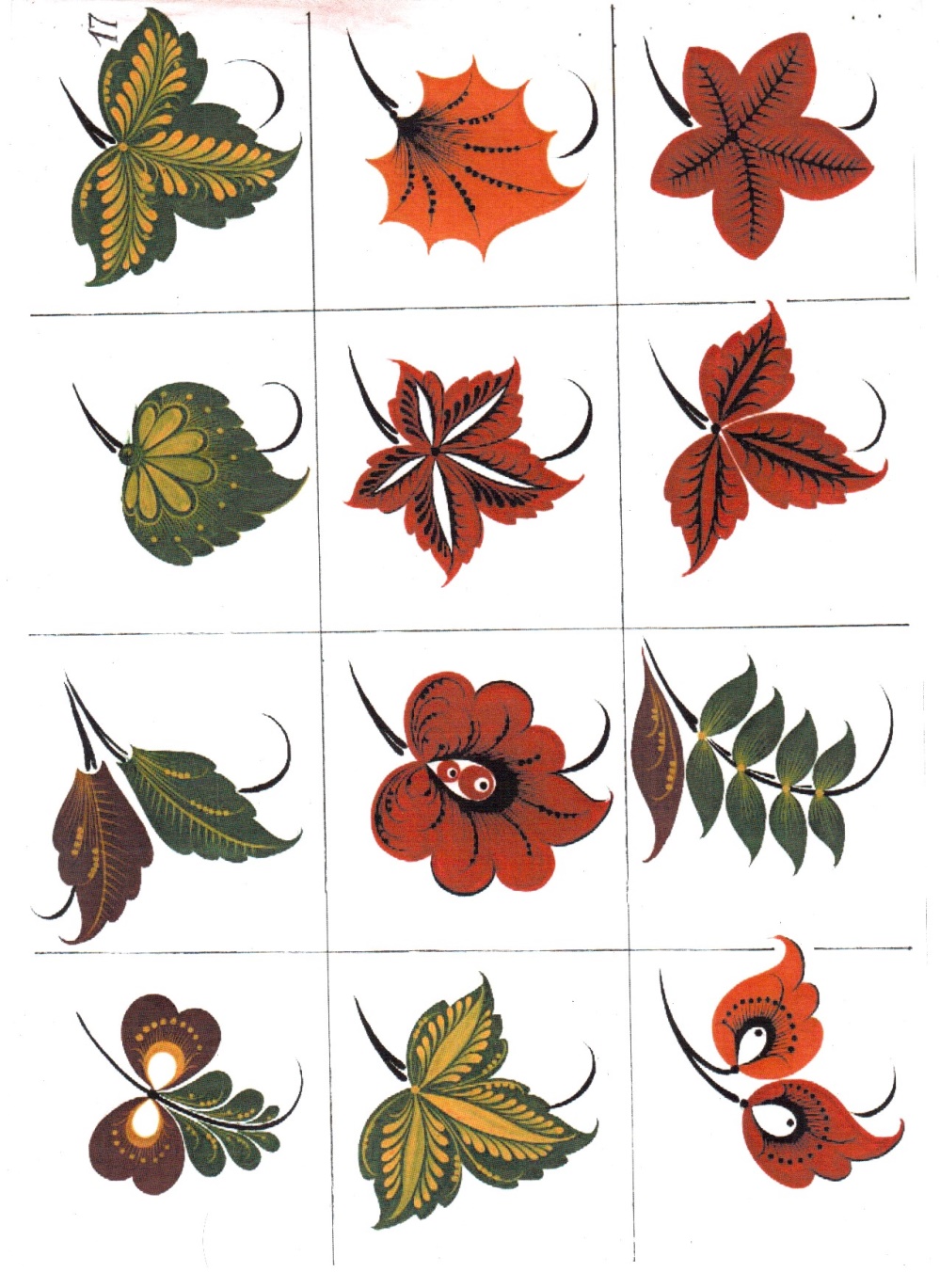 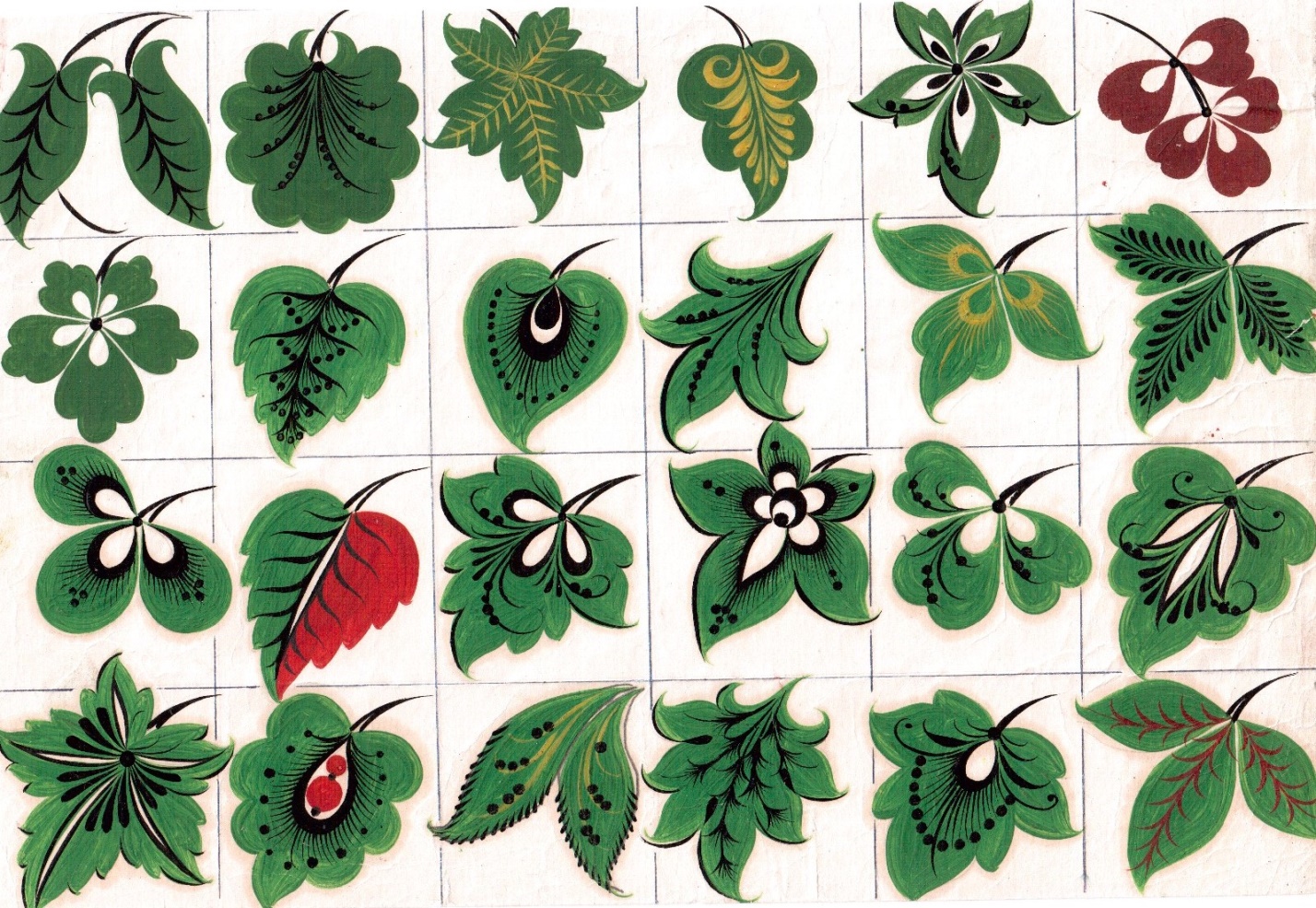 Образцы бутонов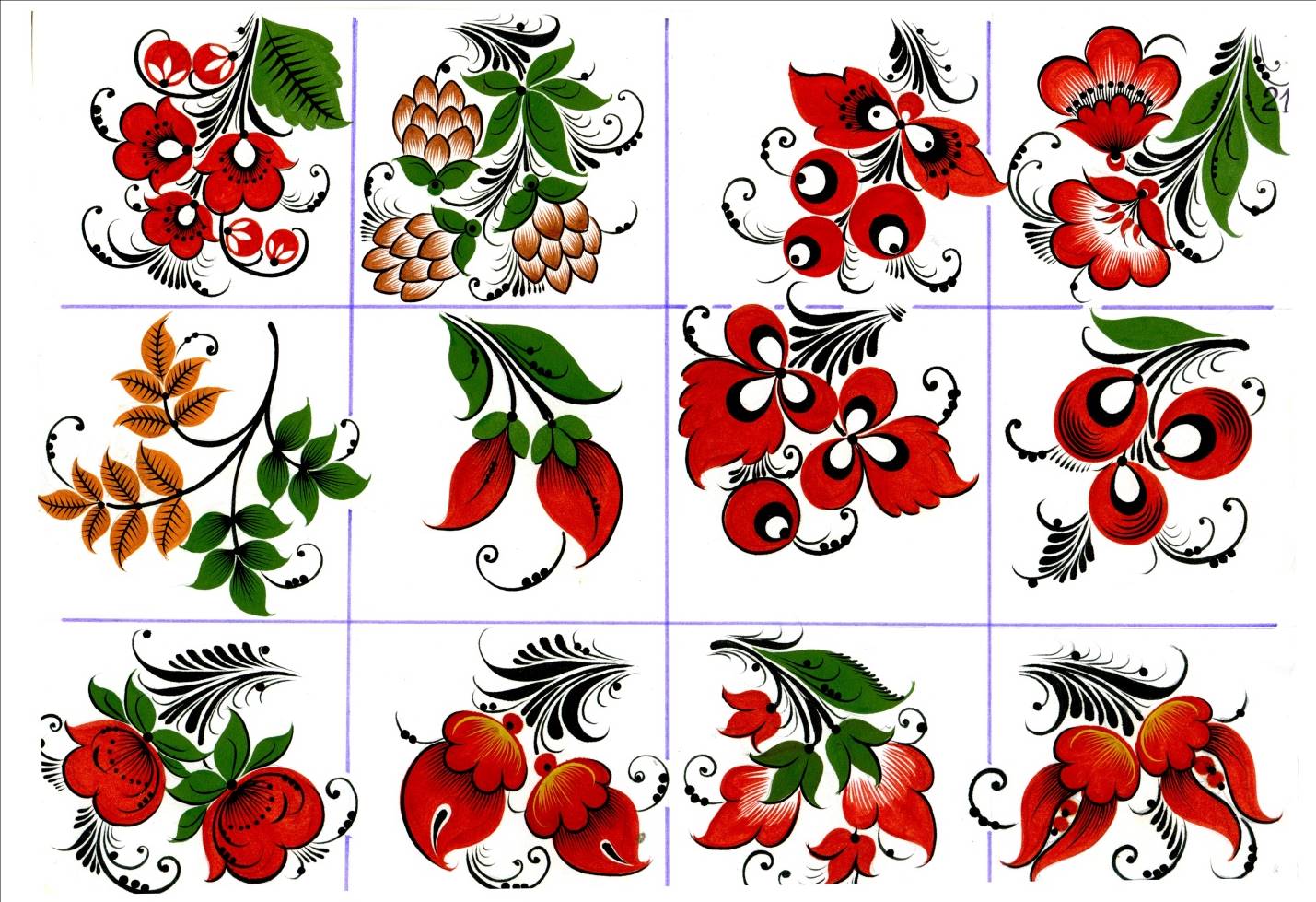 Образцы композиционного построения «веточка»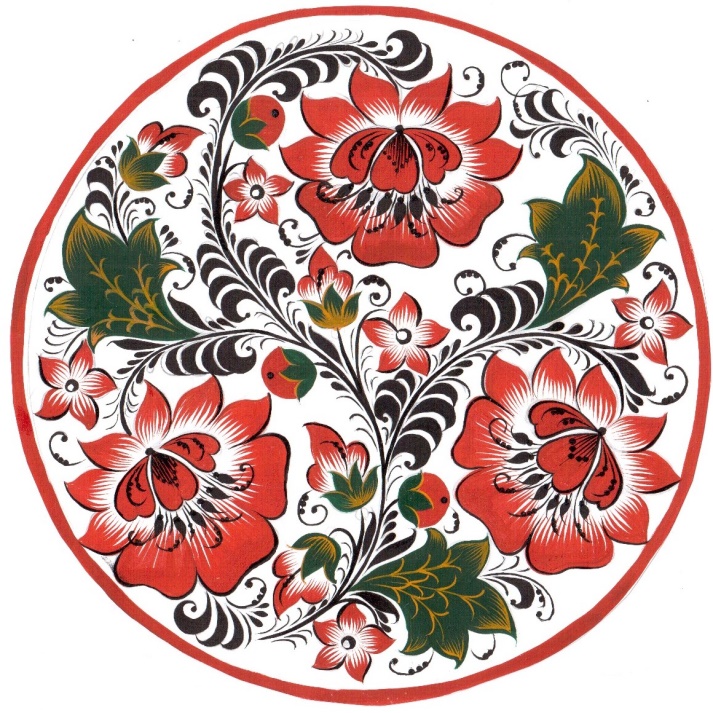 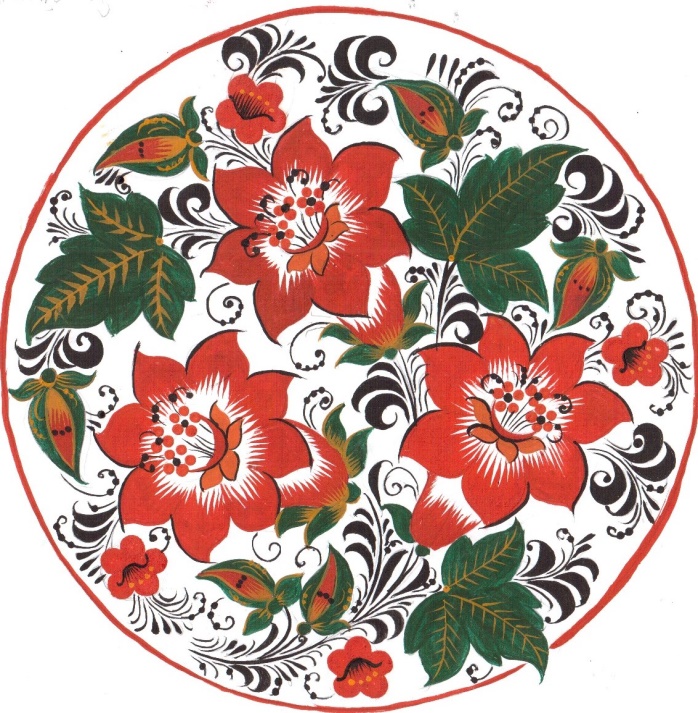 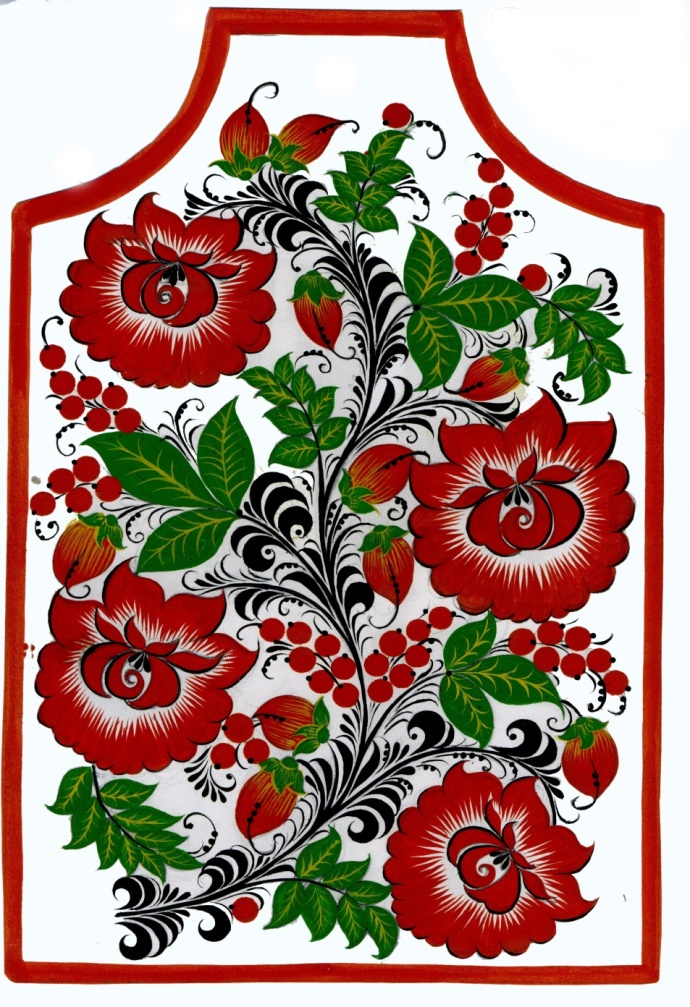 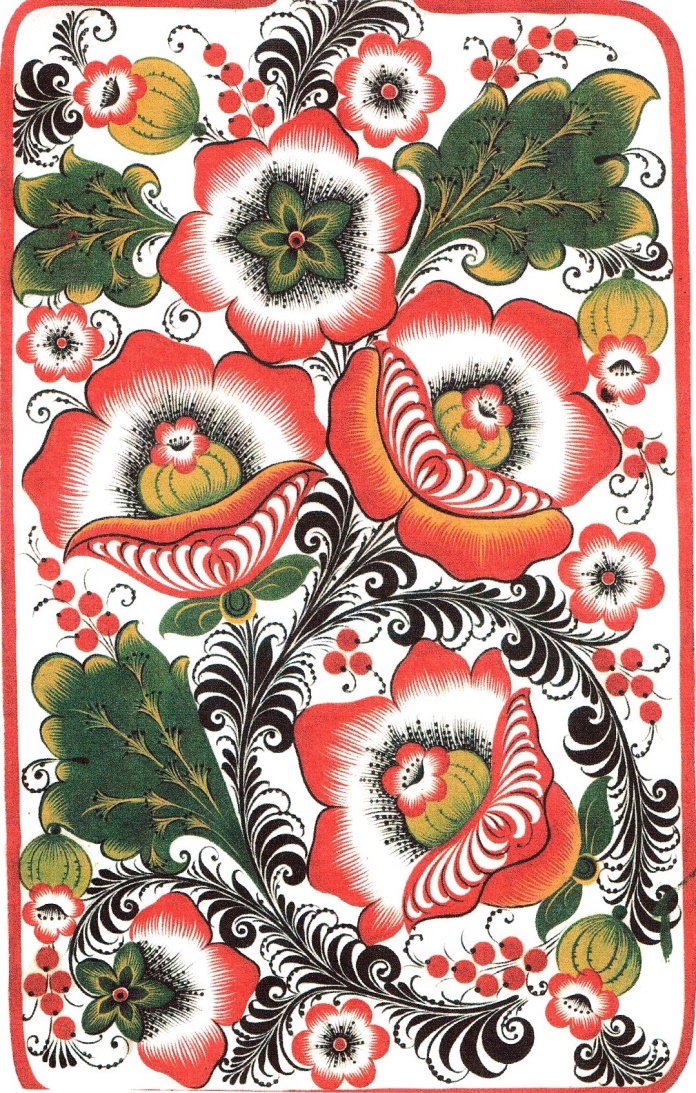 История   Тема: Церковный раскол в России в 17 веке. Продолжить работу над сообщением (докладом) о протопопе Аввакуме и патриархе Никоне. Обществознание   Тема Глобализация. Подготовить сообщение (доклад) на тему «Глобальные проблемы человечества»Право   Тема:  Защита прав потребителей. Придумать задачу-пример, где были бы нарушены права потребителей и как можно по закону решить спор с нарушителями их прав.Работы высылать на почту  Polboris57@yandex.ru или принести в рабочей тетради на последующем урокеУстройства ввода информацииУстройства вывода информации